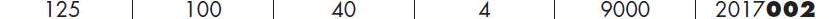 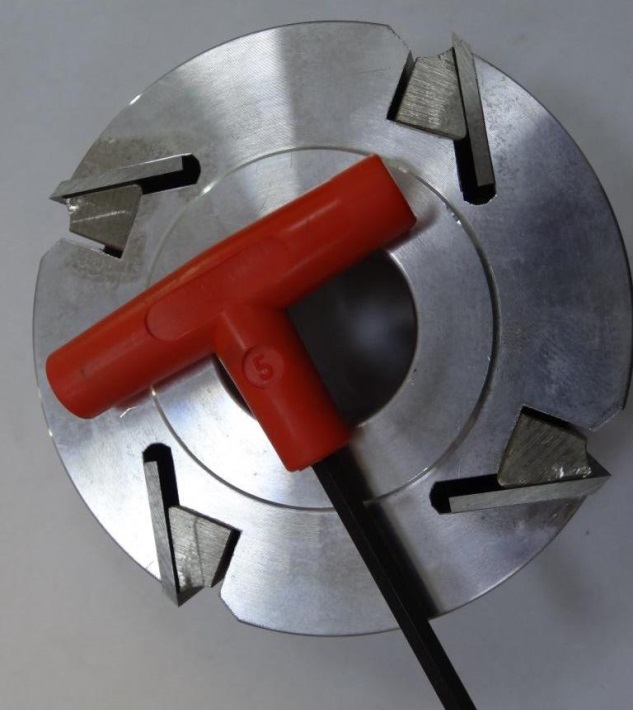 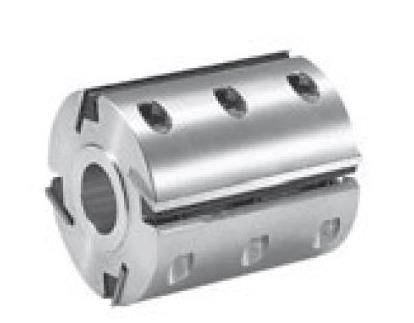 Код из 1САртикулНаименование/ Бренд/ПоставщикГабариты,Д*Ш*ВммМасса,грМатериалМесто установки/НазначениеF00198322017002Ножевая головка строгальная легк. 125*100*40 Z=4 (BSP)125*100*40 Z=45000металлЧетырехстороние станки  / обработка погонажных изделийF00198322017002125*100*40 Z=45000металлЧетырехстороние станки  / обработка погонажных изделийF00198322017002BSP   (италия)125*100*40 Z=45000металлЧетырехстороние станки  / обработка погонажных изделий